附件：下乡技术咨询指导服务线上课堂主题及时间表日期时间讲座主题演讲嘉宾11月29日上午9：00-12：00双碳目标下村镇建设零碳发展的途径和挑战包立秋   原昌平区住建委副主任中国建筑节能协会专家11月29日上午9：00-12：00低碳时代的农村舒适生活邓高峰  低碳建筑研究中心主任中国建筑科学研究院建研科技股份有限公司11月29日上午9：00-12：00碳达峰与碳中和--建筑产业发展新机遇周华林  董事长北京建工华创科技发展股份有限公司11月29日下午13：00-18：00北京市农村砖木结构房屋加固技术研究与工程实践刘  航  技术总监、研究中心主任北京市建筑工程研究院有限责任公司11月29日下午13：00-18：00华北地区农村独栋小型住宅陶瓷太阳板采暖技术王东纯  城乡规划与建筑创作中心总工程师北京城建设计发展集团股份有限公司11月29日下午13：00-18：00宜居宜业新农房马  林  院长北京集简筑成科技有限公司技术研究院11月29日下午13：00-18：00农村的厕所革命与污水治理付昆明  市政工程系主任北京建筑大学环境与能源工程学院报名、观看扫描二维码预约报名、观看扫描二维码预约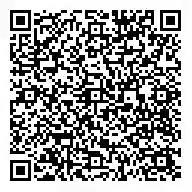 